First Mennonite Church of Christian and Pianist – Delonna Barnett, Worship Leader – Rita Stucky, Song Leader – Gin NiehageApril 30, 2023Gathering and PraisingPrelude						Welcome					      Morning PrayerAnnouncementsCall to WorshipLeader:  You who are poor, why have you come?
People:  To hear good news.
Leader:  You who are brokenhearted, why have you come?
People:  To heal our hearts.
Leader:  You who are captive, why have you come?
People:  To hear words of freedom.
Leader:  You who are prisoners, why have you come?
People:  To be released from what binds us.
Leader:  You who mourn, why have you come?
People:  To receive comfort.
Leader:  Then you are welcome here in this place,
at this table, where Jesus offers blessing for all.*Hymn – “To God Be the Glory”			             VT #81Scripture – John 10:1-10Special Music – “Morning Has Broken”		           VT #495	Rick Krehbiel & Steve Kaufman accompany on guitarOffering   (put your offering in the plate at the back of the church)Offertory PrayerReceiving God’s WordSermon – “The sheep hear his voice”		       Pastor Pete EmerySharing with One AnotherHymn for Communion – “Let Us Break Bread Together”   VT #482Sharing Joys and Prayer RequestsCelebrating CommunionPrayer of the Church  Going in God’s Name*Sending Song  - “Praise God”			             VT #70*Benediction*Those who are able are invited to standPastor Pete EmeryPastor Pete’s email:  fmcc.pastorpete@gmail.comPastor Pete’s Cell Phone:  785-577-1447Pastor’s office Hours:  Monday-Friday 9:00 am-3:00 pmStudy Phone 620-345-8766Church Secretary:  Lurline WiensLurline’s phone number:  620-345-6657Lurline’s email:  fmcc.secretary1@gmail.comOffice hours:  Tues. 1:00-4:30PM, Thurs-Fri. 8:30AM-11:30amChurch Phone:  620-345-2546Church Website:  www.fmccmoundridge.org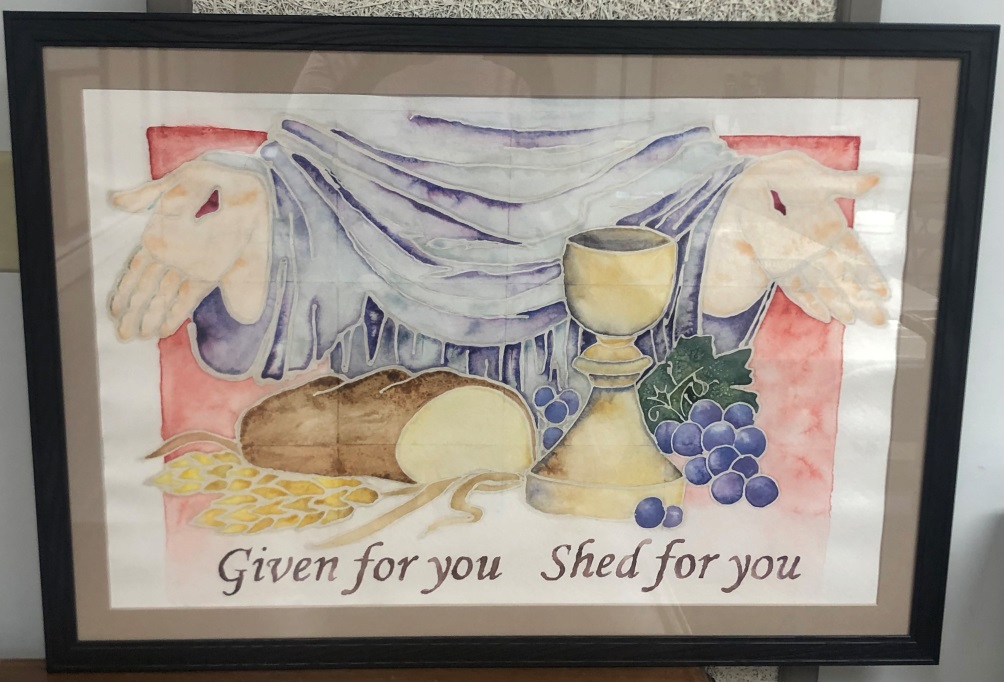 First Mennonite Church of ChristianMoundridge, KSA welcoming Community of Christians for PeaceApril 30, 2023PRAYER PLACES/JOYOUS JOURNEYSPray for Sheryl and Russ Stucky,  Sheryl’s health continues to decline.Jerry and Delores Voth have moved into Assisted Living at Pine Village.  Pray for them as they settle into a new chapter in their lives.  They are in room 110.Prayers continue for Lowell Stucky.  He is now home and healing from his recent accident.Pray for the many poverty victims in Sudan with the starving children.Pray to control shooting violence that continues.We know that troubles produce endurance, and endurance brings God’s approval, and His approval creates hope.  						Romans 5:3-4If you have prayer requests or items of joy, contact one of the Care Team members so we can add those requests as needed.  Members are:  Pat Krehbiel, Dwight Goering or Cheri Kaufman.OpportunitiesToday:    9:30:  Sunday School	   10:30:  Worship ServiceApril 29 & May 1:  Pastor Pete at a conference in Hesston, KSApril 30:  Communion during the church serviceMay 3:  Worship Team, 9:30 amMay 14:  Mother’s DayMay 21:  Eric Schrag from Pine Village will speakJune 4:  Church Service in the park with pot luck lunchJuly 15-16:  Camp Mennoscah with Eden ChurchSunday, May 7: Organist – Bev Hasan, Worship Leader – Randy Stucky, Special Music – New HymnIt is easier to build strong children than to repair broken men.                             - Frederick DouglasAnnouncementsGraduates:  if you have a child, grandchild or great-grandchild that is graduating this year.  Please let Lurline know by Thursday, May 11, and she will get that information into the bulletin.Moundridge Food Pantry is looking for Volunteers! We serve anyone in need in the Moundridge School District and we can't operate without great volunteers! It is only one hour at a time and no experience needed! We will train you on the job. For more information contact Emily Regier (785)341-3627.The 2nd Annual Pine Village Car & Tractor Show + Cornhole Tournament is Saturday, May 13th from 10am-3pm. The event is free for spectators and includes an inflatable obstacle course.  If you have a car or tractor you would like to show or would like to enter your cornhole team, please rsvp by May 10th by calling 620.345.2901 or signing up online at www.pinevillageks.org/eventsignup. Car show & cornhole team entries are $20.  We will have a 50/50 cash raffle, food & drinks by donation, and Chill Shaved Ice available!